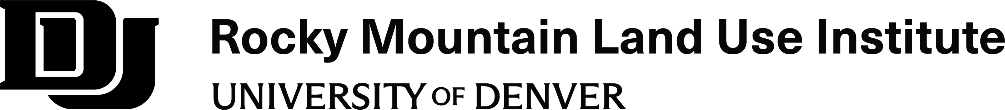  • MARCH 6-7 • 2025 • DENVER, CO                               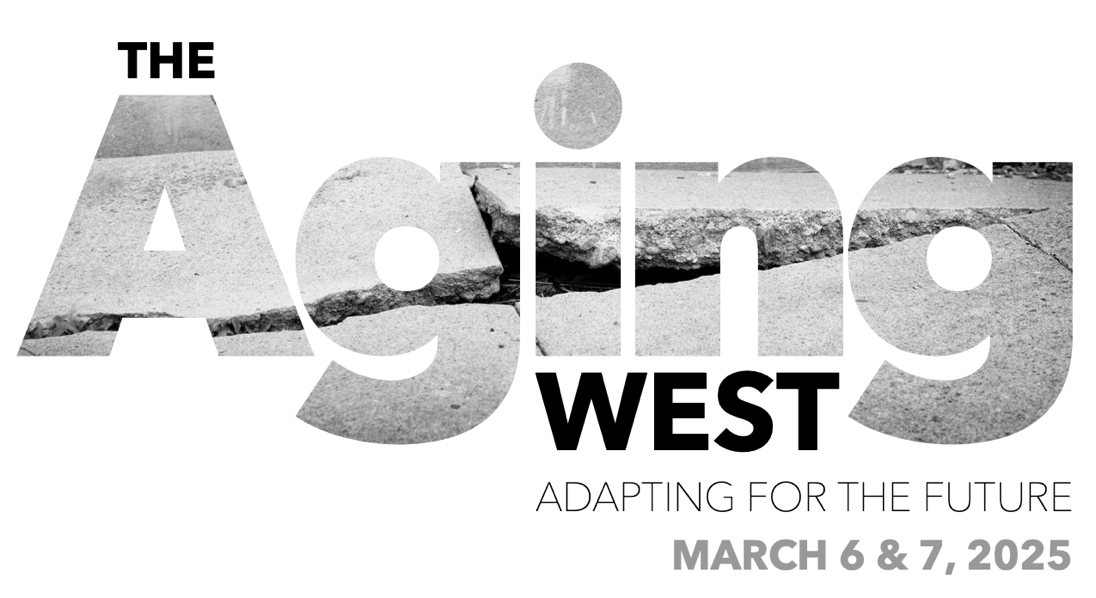 2025 CALL FOR PROPOSALS | SAMPLE FORMThe following sample form can be used to help prepare your proposal offline.Once you’ve drafted your proposal, please copy/paste responses into the online submission form here.If you have questions or issues, please email Cindy Lane at: cindy.lane@du.edu. Proposal submissions are due August 31, 2024. PLEASE PROVIDE CONTACT INFORMATION FOR YOUR PROPOSAL:First Name: Last Name: Email: Phone:PLEASE SELECT THE TYPE OF PROPOSAL YOU ARE SUBMITTING:(Select One):  Session (panels, roundtables, workshops, & tours) Individual SpeakerPLEASE SELECT YOUR AVAILABILITY TO PRESENT:(Select all that apply):  Wednesday, March 5, 2025 (*Wednesday is for workshop proposals only*)  Thursday, March 6, 2025  Friday, March 7, 2025PLEASE SELECT THE CONFERENCE TOPIC TRACK MOST APPLICABLE TO YOUR PROPOSAL:(Select all that apply):  Housing  Energy  Water  Transportation & Mobility  Small Towns & Rural Communities  Land Conservation & Open Space  Climate & Disaster Resilience  Legislative Developments & Legal Issues  Tools & Technologies  Equity, Diversity & Inclusion  Professional Responsibility & EthicsIf you are proposing a SESSION, please provide the following information: SESSION FORMAT:(Select one). Panel Presentation with Moderator Roundtable Discussion with Moderator Workshop Off-Site TourSESSION TITLE:  SESSION DESCRIPTION:Please generally describe what topics your session will cover. If you are proposing an off-site tour, please note the tour location. (This summary will be used for the conference program). (150 words max).SESSION OUTLINE:Please provide a detailed outline of how your session will be structured, the topics you plan to address, and the issues that each speaker will cover. Include any points that will help your session provide continuing education credits. (250 word max).SESSION LEARNING OBJECTIVES:Please provide at least 3 learning objectives that each attendee should be able to attain by the end of your session. (150 word max).SESSION AUDIENCE PARTICIPATION:Please share how your session will engage with audience participants (e.g., audience Q&A, polling, etc.) (100 word max).SESSION PRESENTER INFORMATION:Please list the following information for EACH ONE of your session presenters/speakers. NameTitle/OrganizationLocation (city/state)Email addressA very brief description of their area of expertiseNote the topic they will discussNote their role in the session (e.g. moderator, speaker)If you are submitting a proposal as an INDIVIDUAL SPEAKER, please provide the following information: Note: This section is for individuals who would like to submit their name as a potential speaker to be added to our other sessions (panel presentations, roundtable discussions, etc.) Please fill out the information below to help us identify topics and sessions for which you would be a good fit.SPEAKER NAME:SPEAKER BIO:Please provide a short bio explaining your professional qualifications. (250 words max).SPEAKER AREAS OF EXPERTISE:For each of the conference topic track areas you selected above, please provide a brief explanation (3-5 sentences) of what you would like to present within that topic area. (250 words max).SPEAKER LINKEDIN: If you would like to share your LinkedIn profile URL, please do so here (optional):